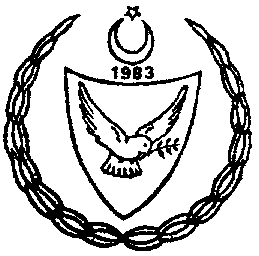 KUZEY KIBRIS TÜRK CUMHURİYETİRESMİ GAZETESayı : 103Sayı : 103Sayı : 103EK  III18 Ağustos, 1999TEBLİĞ  VE  İLÂNLARSayı : 508Sayı : 508Sayı : 508KATMA DEĞER VERGİSİ YASASI( 47/1992 )KATMA DEĞER VERGİSİ YASASI( 47/1992 )KATMA DEĞER VERGİSİ YASASI( 47/1992 )KATMA DEĞER VERGİSİ YASASI( 47/1992 )KATMA DEĞER VERGİSİ YASASI( 47/1992 )Madde 31 (2) Altında Yapılan EmirnameMadde 31 (2) Altında Yapılan EmirnameMadde 31 (2) Altında Yapılan EmirnameMadde 31 (2) Altında Yapılan EmirnameMadde 31 (2) Altında Yapılan Emirname		K.K.T.C. Bakanlar Kurulu, Katma Değer Vergisi Yasası’nın  31’inci maddesinin (2)’nci fıkrasının kendisine verdiği yetkiyi kullanarak, aşağıdaki Emirnameyi yapar.		K.K.T.C. Bakanlar Kurulu, Katma Değer Vergisi Yasası’nın  31’inci maddesinin (2)’nci fıkrasının kendisine verdiği yetkiyi kullanarak, aşağıdaki Emirnameyi yapar.		K.K.T.C. Bakanlar Kurulu, Katma Değer Vergisi Yasası’nın  31’inci maddesinin (2)’nci fıkrasının kendisine verdiği yetkiyi kullanarak, aşağıdaki Emirnameyi yapar.		K.K.T.C. Bakanlar Kurulu, Katma Değer Vergisi Yasası’nın  31’inci maddesinin (2)’nci fıkrasının kendisine verdiği yetkiyi kullanarak, aşağıdaki Emirnameyi yapar.		K.K.T.C. Bakanlar Kurulu, Katma Değer Vergisi Yasası’nın  31’inci maddesinin (2)’nci fıkrasının kendisine verdiği yetkiyi kullanarak, aşağıdaki Emirnameyi yapar.Kısa İsim1.Bu Emirname, “Amortismana Tabi Ekonomik Kıymetler Üzerindeki Katma Değer Vergisinin İndirim Süresinin Azaltılması Emirnamesi” olarak isimlendirilir.Bu Emirname, “Amortismana Tabi Ekonomik Kıymetler Üzerindeki Katma Değer Vergisinin İndirim Süresinin Azaltılması Emirnamesi” olarak isimlendirilir.Bu Emirname, “Amortismana Tabi Ekonomik Kıymetler Üzerindeki Katma Değer Vergisinin İndirim Süresinin Azaltılması Emirnamesi” olarak isimlendirilir.Bu Emirname, “Amortismana Tabi Ekonomik Kıymetler Üzerindeki Katma Değer Vergisinin İndirim Süresinin Azaltılması Emirnamesi” olarak isimlendirilir.Amaç2.Bu Emirnamenin amacı, yatırımlarda kullanılacak amortismana tabi ekonomik kıymetler için yüklenilen vergilerin, Katma Değer Vergisi Yasası’nın 31’inci maddesinin 1’inci fıkrasında belirtilen üç yılda üç eşit miktarda indirilmesi yerine, bir defada indirilmesine olanak verilmek suretiyle, yatırımların teşvik edilmesidir.Bu Emirnamenin amacı, yatırımlarda kullanılacak amortismana tabi ekonomik kıymetler için yüklenilen vergilerin, Katma Değer Vergisi Yasası’nın 31’inci maddesinin 1’inci fıkrasında belirtilen üç yılda üç eşit miktarda indirilmesi yerine, bir defada indirilmesine olanak verilmek suretiyle, yatırımların teşvik edilmesidir.Bu Emirnamenin amacı, yatırımlarda kullanılacak amortismana tabi ekonomik kıymetler için yüklenilen vergilerin, Katma Değer Vergisi Yasası’nın 31’inci maddesinin 1’inci fıkrasında belirtilen üç yılda üç eşit miktarda indirilmesi yerine, bir defada indirilmesine olanak verilmek suretiyle, yatırımların teşvik edilmesidir.Bu Emirnamenin amacı, yatırımlarda kullanılacak amortismana tabi ekonomik kıymetler için yüklenilen vergilerin, Katma Değer Vergisi Yasası’nın 31’inci maddesinin 1’inci fıkrasında belirtilen üç yılda üç eşit miktarda indirilmesi yerine, bir defada indirilmesine olanak verilmek suretiyle, yatırımların teşvik edilmesidir.İndirimdenYararlanmanın Usül ve Esasları3.(1)Kuzey Kıbrıs Türk Cumhuriyeti Kalkınma Plân ve Programlarındaki hedef ve esaslara göre faaliyet gösteren ve Devlet Plânlama Örgütü tarafından teşvik belgesine bağlanması uygun görülen yatırımlarda kullanılacak amortismana bağlı direk üretimde kullanılan ekonomik kıymetlerin Katma Değer Vergisi, bunların aktife girdiği veya kullanılmaya başlandığı vergilendirme döneminde bir defada indirim konusu yapılır.Kuzey Kıbrıs Türk Cumhuriyeti Kalkınma Plân ve Programlarındaki hedef ve esaslara göre faaliyet gösteren ve Devlet Plânlama Örgütü tarafından teşvik belgesine bağlanması uygun görülen yatırımlarda kullanılacak amortismana bağlı direk üretimde kullanılan ekonomik kıymetlerin Katma Değer Vergisi, bunların aktife girdiği veya kullanılmaya başlandığı vergilendirme döneminde bir defada indirim konusu yapılır.Kuzey Kıbrıs Türk Cumhuriyeti Kalkınma Plân ve Programlarındaki hedef ve esaslara göre faaliyet gösteren ve Devlet Plânlama Örgütü tarafından teşvik belgesine bağlanması uygun görülen yatırımlarda kullanılacak amortismana bağlı direk üretimde kullanılan ekonomik kıymetlerin Katma Değer Vergisi, bunların aktife girdiği veya kullanılmaya başlandığı vergilendirme döneminde bir defada indirim konusu yapılır.(2)Bu Emirname kurallarından yararlanmak için Devlet Plânlama Örgütü’ne başvuruda bulunarak yapılan veya yapılacak yatırımların, Devlet Plânlama Örgütü tarafından teşvik belgesine bağlanmasının uygun görüldüğünü belirten bir yazı temin edilerek bu yazı ile birlikte yatırımın ilgili bulunduğu Resmi Kurum’a müracaatla teşvik belgesi alınacaktır. Bundan sonra yatırımda kullanılacak amortismana bağlı ekonomik kıymetler için yüklenilen Katma Değer Vergileri bir defada indirim konusu yapılacaktır. Ancak, teşvik belgesinin her yıl yenilenmesi koşuldur. Teşvik belgesinin bir sureti ilgili Gelir ve Vergi Dairesine sunulacaktır.Bu Emirname kurallarından yararlanmak için Devlet Plânlama Örgütü’ne başvuruda bulunarak yapılan veya yapılacak yatırımların, Devlet Plânlama Örgütü tarafından teşvik belgesine bağlanmasının uygun görüldüğünü belirten bir yazı temin edilerek bu yazı ile birlikte yatırımın ilgili bulunduğu Resmi Kurum’a müracaatla teşvik belgesi alınacaktır. Bundan sonra yatırımda kullanılacak amortismana bağlı ekonomik kıymetler için yüklenilen Katma Değer Vergileri bir defada indirim konusu yapılacaktır. Ancak, teşvik belgesinin her yıl yenilenmesi koşuldur. Teşvik belgesinin bir sureti ilgili Gelir ve Vergi Dairesine sunulacaktır.Bu Emirname kurallarından yararlanmak için Devlet Plânlama Örgütü’ne başvuruda bulunarak yapılan veya yapılacak yatırımların, Devlet Plânlama Örgütü tarafından teşvik belgesine bağlanmasının uygun görüldüğünü belirten bir yazı temin edilerek bu yazı ile birlikte yatırımın ilgili bulunduğu Resmi Kurum’a müracaatla teşvik belgesi alınacaktır. Bundan sonra yatırımda kullanılacak amortismana bağlı ekonomik kıymetler için yüklenilen Katma Değer Vergileri bir defada indirim konusu yapılacaktır. Ancak, teşvik belgesinin her yıl yenilenmesi koşuldur. Teşvik belgesinin bir sureti ilgili Gelir ve Vergi Dairesine sunulacaktır.4.Bu Emirnamenin yürürlüğe girmesi ile 5.7.1995 tarih ve 90 sayılı Resmi Gazete’de A.E. 471 olarak yayınlanmış olan Emirname yürürlükten kalkar.Bu Emirnamenin yürürlüğe girmesi ile 5.7.1995 tarih ve 90 sayılı Resmi Gazete’de A.E. 471 olarak yayınlanmış olan Emirname yürürlükten kalkar.Bu Emirnamenin yürürlüğe girmesi ile 5.7.1995 tarih ve 90 sayılı Resmi Gazete’de A.E. 471 olarak yayınlanmış olan Emirname yürürlükten kalkar.Bu Emirnamenin yürürlüğe girmesi ile 5.7.1995 tarih ve 90 sayılı Resmi Gazete’de A.E. 471 olarak yayınlanmış olan Emirname yürürlükten kalkar.Yürütme5.Bu Emirname’yi, Maliye İşleri ile ilgili Bakanlık yürütür.Bu Emirname’yi, Maliye İşleri ile ilgili Bakanlık yürütür.Bu Emirname’yi, Maliye İşleri ile ilgili Bakanlık yürütür.Bu Emirname’yi, Maliye İşleri ile ilgili Bakanlık yürütür.Yürürlüğe Giriş6.Bu Emirname, Resmi Gazete’de yayımlandığı tarihten itibaren yürürlüğe girer.Bu Emirname, Resmi Gazete’de yayımlandığı tarihten itibaren yürürlüğe girer.Bu Emirname, Resmi Gazete’de yayımlandığı tarihten itibaren yürürlüğe girer.Bu Emirname, Resmi Gazete’de yayımlandığı tarihten itibaren yürürlüğe girer.